3GPP TSG-RAN WG3 #111e	R3-21xxxxOnline, 26 Jan- 5 Feb 2021Agenda Item:	10.2.6Source:	Lenovo, Motorola Mobility (moderator)Title:	Summary of Offline Discussion on Mobility Enhancement OptimizationDocument for:	ApprovalIntroductionCB: # 1011_SONMDT_MobEnhDAPS- Case 3 and 8? Other scenarios?- Mixed scenario of case 1 and case 6: HOF@Target->report DAPS HO failure@src->RLF@src?- Scenario where a successful HO is followed by a DASP HO?- DAPS specific failure types?- MRO for successful DAPS handover?- Which Xn messages to use?- What information should be included in the RLF report for DAPS HO MRO?CHO- CHO failure types- Candidate cell list?- CHO execution condition(s)?- Time since CHO configuration to immediate HO trigger?- Time UE have stayed in source cell?- Time between the first CHO execution and the latest CHO command received?- Successful CHO recovery related information?- Whether the execution condition associated with CHO recovery cell is met or not?- Two consecutive failures in CHO- Optimization of the number of prepared cells- Which Xn messages to use?LS to RAN2May also discuss other issues based on papers submittedTry to reach high-level agreements in the first phase, proceed to TPs and draft LS in the second phase of the email discussion(Lenovo - moderator)Summary of offline disc R3-210999For the Chairman’s NotesThe following proposals can be agreed:Propose the following:R3-20xxxa, R3-20xxxc mergedR3-20xxxc rev [in xxxg] – agreedR3-20xxxd rev [in xxxh] – agreedR3-20xxxe rev [in xxxi] – agreedR3-20xxxf rev [in xxxj] – endorsedPropose to capture the following:Agreement text…Agreement text…WA: carefully crafted text…Issue 1: no consensusIssue 2: issue is acknowledged; need to further check the impact on xxx. May be possible to address with a pure st2 change. To be continued…Enhancements for CHOThe agreement on MRO for CHO in RAN3#110e:Cover CHO failure scenarios; whether to define CHO specific failure types or reuse the existing failure types with some necessary update is FFS.CHO recovery procedure is considered in the definition of failure types and/or failure types detection.At least the following CHO failure scenarios need to be considered: Too Late CHO Execution, Too early CHO Execution, and CHO to Wrong Cell.  FFS on how CHO recovery applies to legacy HOs. FFS on other failure scenarios.UE reports the time elapsed since CHO execution until connection failure to network (LS to RAN2).the source node needs to know the candidate cell list and CHO execution condition(s). It is FFS on how the source node knows these informationif UE has experienced failure twice, UE reports information related with the two failures (LS to RAN2 for confirmation)Data forwarding enhancements on HO to wrong cell is de-prioritized in this WIResource optimization for Conditional Handover is FFS.Failure scenarios and types In RAN3#110e, it was agreed that:CHO recovery procedure is considered in the definition of failure types and/or failure types detection.In RAN2#111e, it was agreed that:In RAN2#112e, it was further agreed that [3] For CHO, [1] and [2] provide the detailed failure scenarios. [2] illustrates the sub-scenarios for too late handover in Figure 1, the too early handover in Figure 2, and handover to wrong cell in Figure 3 and Figure 4. Figure 1 too late handover failure typeIn a summary, the scenarios for too late CHO may include the following cases:Case 1: the UE receives CHO configuration; an RLF occurs in the cell before CHO execution; the UE attempts to re-establish the radio link connection in a cell other than the source cell.Case 2: the UE receives CHO configuration; an RLF occurs in the cell before CHO execution; the UE attempts to CHO recovery in a CHO candidate cell.Case 3: the UE receives CHO configuration; an RLF occurs in the cell before CHO execution; the UE attempts to CHO recovery to a CHO candidate cell but fails; the UE attempts to re-establish the radio link connection in a cell other than the source cell.Case 4: the UE receives CHO configuration; an RLF occurs in the cell before CHO execution; the UE attempts to CHO recovery to a CHO candidate cell but fails; the UE attempts to re-establish the radio link connection in the source cell.Case 5: the UE receives CHO configuration; an RLF occurs in the cell before CHO execution; the UE attempts to CHO recovery to a CHO candidate cell and successes; the UE occurs an RLF in a short period after CHO recovery; the UE attempts to re-establish the radio link connection in a cell other than the source cell.Case 6: the UE receives CHO configuration; an RLF occurs in the cell before CHO execution; the UE attempts to CHO recovery to a CHO candidate cell and successes; the UE occurs an RLF in a short period after CHO recovery; the UE attempts to re-establish the radio link connection in the source cell.Q1: Companies are invited to provide their view on whether to consider the above scenarios for too late CHO?Figure 2 too early handover failure typeIn a summary, the scenarios for too early CHO may include the following cases:Case 1: the UE receives CHO configuration; the CHO execution fails; the UE attempts to re-establish the radio link connection in the source cell.Case 2: the UE receives CHO configuration; the CHO execution successes; an RLF occurs shortly after the successful CHO; the UE attempts to re-establish the radio link connection in the source cell.Case 3: the UE receives CHO configuration; an legacy handover is performed but fails; the UE attempts to re-establish the radio link connection in source cell.Case 4: the UE receives CHO configuration; a legacy handover is performed and successes; an RLF occurs shortly after the successful legacy handover; the UE attempts to re-establish the radio link connection in the source cell.Q2: Companies are invited to provide their view on whether to consider the above scenarios for too early CHO?Figure 3 CHO to wrong cell failure typeIn a summary, the scenarios for CHO to wrong cell may include the following cases:Case 1: the UE receives CHO configuration; the CHO execution fails; the UE attempts to re-establish the radio link connection in a cell other than the source cell and the previously selected target cells.Case 2: the UE receives CHO configuration; the CHO execution fails; the UE successfully performs CHO recovery in another CHO candidate cell.Case 3: the UE receives CHO configuration; the CHO execution fails; the UE attempts to CHO recovery to a CHO candidate cell but fails; the UE attempts to re-establish the radio link connection in a cell other than the source cell and the previously selected target cells.Case 4: the UE receives CHO configuration; the CHO execution fails;  the UE attempts to CHO recovery to a CHO candidate cell and successes; a RLF occurs shortly after CHO recovery; the UE attempts to re-establish the radio link connection in a cell other than the source cell and the previously selected target cells.Case 5: the UE receives CHO configuration; the CHO execution successes; a RLF occurs shortly after the successful CHO; the UE attempts to re-establish the radio link connection in a cell other than the source cell and the previously selected target cells.Q3: Companies are invited to provide their view on whether to consider the above scenarios for CHO to wrong cell?Figure 4 mixed scenarios of legacy HO and CHOConsidering the mixed scenarios of legacy HO and CHO, there are another 5 cases in figure 4, which may also be considered as CHO/HO to wrong cell failure type and included in stage2 definition and detection mechanisms.Case 6: the UE receives CHO configuration; a legacy handover is performed but fails; the UE attempts to re-establish the radio link connection in a cell other than the source cell and the CHO candidate cells.Case 7: the UE receives CHO configuration; a legacy handover is performed but fails; the UE successfully performs CHO recovery in a CHO candidate cell.Case 8: the UE receives CHO configuration; a legacy handover is performed but fails; the UE attempts to CHO recovery to a CHO candidate cell but fails; the UE attempts to re-establish the radio link connection in a cell other than the source cell and the previously selected target cells..Case 9: the UE receives CHO configuration; a legacy handover is performed but fails;  the UE attempts to CHO recovery to a CHO candidate cell and successes; a RLF occurs shortly after CHO recovery; the UE attempts to re-establish the radio link connection in a cell other than the source cell and the previously selected target cells.Case 10: the UE receives CHO configuration; a legacy handover is performed and successes;; a RLF occurs shortly after the successful legacy HO; the UE attempts to re-establish the radio link connection in a cell other than the source cell and the previously selected target cells.Q4: Companies are invited to provide their view on whether to consider the above scenarios for mixed HO/CHO to wrong cell?Q5: Are there any other scenarios need to be considered?In RAN3#110e meeting, it has agreed that CHO recovery procedure is considered in the definition of failure types and/or failure types detection, and it is FFS about whether to define CHO specific failure types or not. Option 1: Reuse the existing handover failure types definitions for CHO (too late handover /too early handover/ handover to wrong cell) with necessary updates [1] [3];Option 2: Define CHO specific failure types: Too Late CHO execution/ CHO Execution Too Late, Too Early CHO execution/ CHO Execution Too Early, CHO to Wrong Cell / CHO Execution to Wrong Cell [4]. Q6: Companies are invited to provide their view on option 1 or option 2?TimersIn RAN3#110e meeting, it is agreed that UE reports the time elapsed since CHO execution until connection failure to network. And in RAN2#112e, it is agreed that UE reports the time elapsed between the first CHO execution and the corresponding CHO command received at UE at least in the CHO failure case. Firstly, there are two different understanding on the timeConnFailure IE for CHO. We should first clarify how to understand the timeConnFailure IE for CHO.Option 1: it represents the time elapsed since the CHO execution until the connection failure;Option 2: it represents the time elapsed since receiving the CHO configuration at the UE until the connection failure. Q7: Companies are invited to provide their view on how to understand the timeConnFailure IE for CHO ?It was agreed in RAN2#112e:UE reports the time elapsed between the first CHO execution and the corresponding CHO command received at UE at least in the CHO failure case.The CHO configuration contains the configuration of CHO candidate cell(s) generated by the candidate gNB(s) and execution condition(s) generated by the source gNB.  However, both configuration of CHO candidate cell(s) and execution condition(s) can be updated or modified for one of candidate cells by the network. It could be better to clarify that the UE reports the time between the first CHO execution and the latest CHO command received for the selected target cell received at UE.Q8: Following RAN2 agreement, the UE reports the time between the first CHO execution and the latest CHO command received for the selected target cell received at UE.[1] proposed to define a new time IE, e.g., timeBetwFailures, to indicate the time elapsed since the first connection failure until the second one.Q9: Companies are invited to provide their view on whether to report the time elapsed since the first connection failure until the second one?  [2] proposed that to study whether to report the time UE have stayed in source cell for too late CHO. Q10: Companies are invited to provide their view on whether to report the time UE have stayed in source cell for too late CHO? [5] proposed that for the case of CHO configuration followed by immediate normal handover trigger, it is also beneficial for the source node to know the timer between CHO configuration and handover trigger in order to have proper optimization. The solution in [5] is that the source node sends the time since CHO configuration to immediate HO trigger to the target and the target transmit the info back to the source in Handover Report message.Q11: Companies are invited to provide their view on whether the source node needs to know the timer between CHO configuration and immediate handover trigger, if needed how to know this time information? Q12: Are there any other timers need to be considered? Candidate Cell List and CHO execution condition(s)In RAN3#111e meeting, it agreed that the source node needs to know the candidate cell list and CHO execution condition(s). There potential options for the source node to know the candidate cell list and CHO execution condition(s) are summarized as below:Option 1: UE reports the candidate cell list and CHO execution condition(s) in RLF Report [2] [3] and [6];Option 2: Source nodes sends candidate cell list and CHO execution condition(s) to the target node in SN status Transfer or a new message, the target transmits the info back to the source in Handover Report message [5];Option 3: The source node stores the candidate cell list and CHO execution condition(s) [1].Q13: Companies are invited to provide their view on which option is preferred? Other informationThere are many proposals on UE reporting information for SON enhancements for CHO: Use reestablishmentCellId to indicate the successful CHO cell; [1]new cell information IE, e.g., CHOCellId, to indicate the selected CHO cell after the first connection failure and before the reestablishment; [1]successful CHO recovery related information in case of RLF/HO Failure/CHO Failure with CHO Recovery Success; [3]whether the execution condition associated with CHO recovery cell is met or not in the case that UE successfully performs CHO recovery; [3] the second failure (RLF failure) to the network in case of RLF/HO Failure/CHO Failure with CHO Recovery Success followed by an RLF; [3]an explicit CHO failure indicator; [3]whether the selected cell after the first CHO failure is a configured candidate CHO target cell; [6]the information of CHO events/conditions, e.g. the first satisfied event or condition, the time difference between the triggering of the two events or conditions, the measurements of the second condition when the first condition met, etc. [6]others?Q14: Companies are invited to provide their view on which information are needed? How to signal two consecutive failuresIn RAN3#110e meeting, it agreed that if UE has experienced failure twice, UE reports information related with the two failures. Furthermore, we should study how to signal two consecutive failures. [1] states that the UE reuses the existing contents of the legacy RLF report to record the first failure related information for CHO. RAN2 also has organized an email discussion to consider signaling model for RLF report and the potential options in R2-2101451 are summarized as below, we can notice that most RAN2 companies support Option B, and Option B is proposed to be agreed by RAN2.Option A: Two separate entries in the RLF report are used, i.e. one entry is used to represent measurements/parameters related to the first HOF, the second one is used to represent measurements/parameters related to the second HOF;Option B: Separate IEs within the existing RLF-report are used to represent the second HOF. The first HOF can be represented by reusing as much as possible existing IEs;Option C: Two separate RLF reports are introduced, one containing IEs related to the first HOF, the other one containing IEs related to the second HOF;Option D: Too early to decide;Q15: Companies are invited to provide their view on how the UE reports the two consecutive failures.Xn aspectsThere are several proposals regarding Xn aspects, including:Introduce new initiated reporting methods including CHO Initiated Reporting. [1]enhance Failure Indication to include CHO failure related information such as CHO recovery cell ID and RLF Report; [2]The XnAP FAILURE INDICATION message needs to be extended to include multiple failures information. [3]XnAP HANDOVER REPORT message needs to be extended to include multiple failures information. [3]Add Handover Report value Too Early CHO Execution and CHO Execution to Wrong Cell in Handover Report message; [5]Q16: Companies are invited to provide their view on Xn aspects?Enhancements for DAPS HOIn RAN3 #110 online meeting following agreements have been made:Consider DAPS handover failure cases 1, 2, 4, 5, 6, and 7 for further study. It is FFS on case 3 and case 8.UE reports DAPS HO Failure Indication to Network (LS to RAN2).Try to capture DAPS handover failure cases as part of current definitions of handover failure types first. If not feasible, define a set of specific DAPS handover failure types.Failure scenarios and types Fig. 5 gives the possible failure events during the DAPS handover procedure. Cases 1, 2, 4, 5, 6, and 7 are agreed for further study, it is FFS on case 3 and case 8. In [7] and [8], it proposed to study case 3 and case 8 since data transmission in the source cell is kept after successful RACH to the target cell, and RLF in the source cell may occur if maximum number of RLC retransmissions is reached. 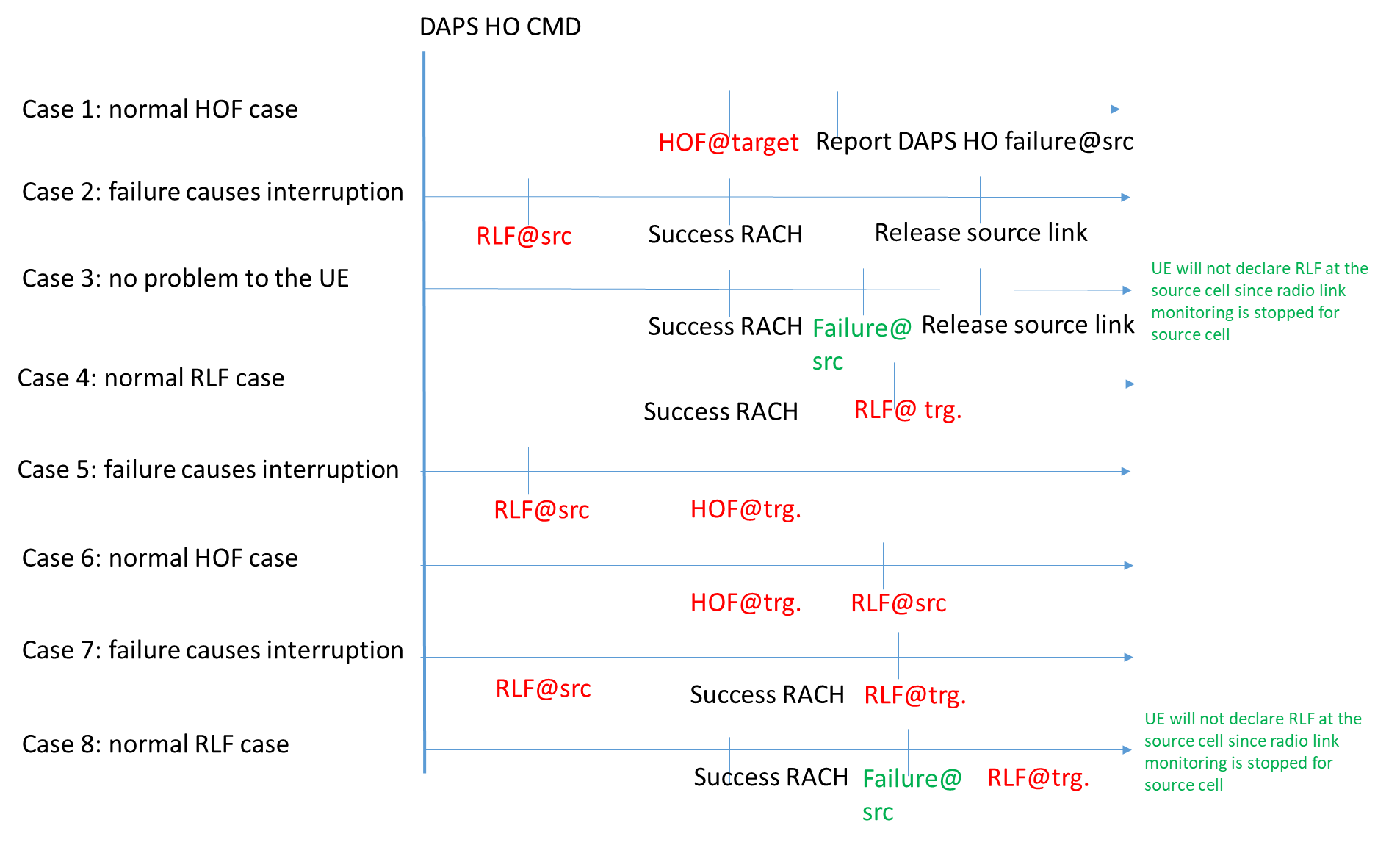 Figure 5 Failure events during the DAPS handoverQ17: Companies are invited to provide the view on whether case 3 and/or case 8 should be supported in SON for DAPS handover.Besides the above eight cases, two new cases are proposed in [7]:Case 9: Mixed scenario of case 1 and case 6, i.e. HOF@Target->report DAPS HO failure@src->RLF@src;Case 10:  RLF@src before/after successful RACH in a DASP HO procedure after a successful normal HO.Q18: Companies are invited to provide the view on whether case 9 and/or case 10 should be supported in SON for DAPS handover.Q19: Are there any other scenarios need to be considered for SON for DAPS handover.To cover failure scenarios in DAPS HO, the open issue is whether DAPS HO specific failure types need to be defined or not.  Two main options are proposed:Option 1: Reuse the existing handover failure types definitions for DAPS HO with necessary updates [1] [8];Option 2: Define DAPS HO specific failure types, e.g. Too Late DAPS Handover, Too Early DAPS Handover, DAPS Handover to Wrong Cell [7].Q20: Companies are invited to provide their view on whether DAPS HO specific failure types need to be defined or not?Whether to support MRO for successful DAPS HO[8] proposed to study MRO procedure for successful DAPS handover including the case that source RLF occurs when T304 is running but the UE finally completes DAPS handover successfully, and the case that there is no source RLF and the UE finally completes DAPS handover successfully.Q21: Companies are invited to provide their view on whether to support MRO for successful DAPS HO?Whether to enhance report for Case 1For case 1, the UE falls back to the source link if the source link is still available when T304 expires. Currently, the UE would report the FailureInformation message including the DAPS-failure indication to source gNB. In [1] and [8], it is proposed that no enhancement is introduced for the legacy FailureInformation message. In [9], it is proposed that the UE reports the RRM measurement information for rout cause analysis by the source gNB.Q22: Companies are invited to provide their view on whether to enhance report for Case 1?Timers[1][7][10] proposed to report some time related information for DAPS HO.the time length between RLF@source and the success access to the target; [1][10]the time elapsed since the first connection failure until the second one; [1]to reuse timeConnFailure IE to record the time duration from the last HO initialization to DAPS HO failure or RLF@trg; [7]the time elapsed since the last HO initialization until connection failure occurred in DASP source cell; [7]Q23: Companies are invited to provide their view on which time information are needed?Other informationThere are many proposals on UE reporting information for SON enhancements for DAPS handover:use reestablishmentCellId to indicate the successful DAPS HO cell; [1]failure order indicator, e.g., failureoder, to indicate whether the failure between the UE and the source cell occurs before the one between the UE and the target cell; [1]new HO type IE, e.g., DAPS HO; [1]an explicit indication for DAPS handover failure; [8]the state of source link for the case that source RLF occurs after successful DAPS HO and before source link is released; [8]the state of source link for the case that UE successfully completes DAPS handover; [8]the failure cause for the source cell for the case that source link fails but DAPS handover to the target cell is successfully completed; [8]the RLF of the source cell for the scenario that DAPS HO success but RLF in the source cell; [9]the successive failure types as well as related RRM measurements for the scenario that UE experience DAPS HO failure and RLF in the source cell; [9]UP aspects of DAPS handover, e.g. the UL/DL HO interruption time, amount of data correctly send/received on the UL/DL in the source and target cells; [11]others?Q24: Companies are invited to provide their view on which information are needed?How to signal two consecutive failuresIn case of successive failures associated to DAPS, the UE stores and reports both failure related information.  The potential options are summarized as below:Option 1: The UE reuses the existing contents of the legacy RLF report to record the failure in the target cell related information; [1]Option 2: Re-use the existing rlf-report with updates/extensions to cover all the two successive failures related information; [8]Option 3: Since the legacy entry rlf-report in the RLF Report can only cover the information for the latest failure, introduce a new entry in the same one RLF Report for the first failure; [8]Option 4: Use Two separate RLF Reports, one containing IEs related to the first failure, the other one containing IEs related to the second failure. [8]Q25: Companies are invited to provide their view on how to signal two consecutive failures for DAPS HO?Xn aspectsThere are several proposals regarding Xn aspects, including:Introduce new initiated reporting methods including DAPS HO Initiated Reporting [1].XnAP FAILURE INDICATION or XnAP HANDOVER REPORT message needs to be extended to include DAPS handover, e.g. DAPS handover without RRC Reestablishment [8].Q26: Companies are invited to provide their view on Xn aspects? Data forwarding enhancements for CHO[11] proposed to study how to optimize early data forwarding since early data forwarding will increase overhead on backhaul and memory usage in candidate cells, [11] provided some possible optimizations. Option 1: If several candidate cells are in the same node, then one possible optimization is to bundle traffic for one UE to these cells, namely, to use one data forwarding connection for the whole set of target cellsOption 2: Only forward traffic for critical services like voiceOption 3: Don’t set up forwarding traffic immediately, wait for other triggers, which could be e.g. another measurement report from the UEQ27: Companies are invited to provide their view on the data forwarding enhancements for CHO.The number of prepared cells and/or radio resource optimization for CHO[11] stated that CHO mechanism leverages significant amount of network resources to provide robust mobility. The reservation of resources in the target would lead to an overload of the network, which is clearly undesirable. Therefore, [11] proposed to investigate methods to optimize the number of prepared cells. On the other hand, currently there is no time limit for how long a candidate cell will be reserved for CHO. [11] proposed that a time limit is needed to help limit the amount of resources reserved for CHO, which includes:RAN3 to study the optimization of the number of prepared cells. RAN3 to study a timer deciding time limit for how long the resources in candidate cells should be occupied and how it can be communicated between source and candidate cell. Q28: Companies are invited to provide their view on the potential enhancements on resource optimization for CHO?ReferencesR3-210401 (TP for SON BLCR for 38.300) Mobility Enhancement Optimization (Huawei)R3-210291 Discussion on MRO for CHO mobility enhance (CATT)R3-210552 SON Enhancements for CHO (Lenovo, Motorola Mobility, ZTE)R3-210686 (TP for SON BL CR for TS 38.300): Conditional handover SON aspects (Ericsson)R3-210257 Discussion on SON enhancements for CHO (Samsung)R3-210933 SON Enhancement for CHO (CMCC)R3-210292 Discussion on MRO for DAPS mobility enhance (CATT)R3-210554 SON Enhancements for DAPS Handover (Lenovo, Motorola Mobility, ZTE)R3-210934 SON Enhancement for DAPS (CMCC)R3-210215 Discussion on MRO for DAPS (Samsung)R3-210685 (TP for SON BL CR for TS 38.300): DAPS handover SON aspects (Ericsson)=>	The following scenarios are considered:1) Successful CHO and HO (i.e. no failure happens). FFS consideration in RAN2/32) Unsuccessful CHO due to late CHO execution.3) Unsuccessful CHO after CHO execution.4) Successful or Unsuccessful  CHO after unsuccessful CHO or handover failure.Note: other scenarios are not ruled out…In case of successive CHO related failures, the UE stores and reports both RLF related information in the RLF report. The successive failure referred above, includes at least the following scenarios.a. A UE that has CHO configuration declares RLF in the source cell. The UE selects for connection re-establishment a configured candidate CHO target cell. The UE fails to re-establish to the selected CHO candidate cell.b. A UE that has CHO configuration executes the CHO towards the target cell upon fulfilling the configured condition and experiences a HO failure. The UE selects for connection re-establishment a configured candidate CHO target cell. The UE fails to re-establish to the selected CHO candidate cell.c. A UE that has CHO configuration executes the normal HO towards the target cell and experiences a HO failure. The UE selects for connection re-establishment a configured candidate CHO target cell. The UE fails to re-establish to the selected CHO candidate cell using CHO procedure.Note: other scenarios still can be discussed.CompanyYes/NoCommentCompanyYes/NoCommentCompanyYes/NoCommentCompanyYes/NoCommentCompanyYes/NoCommentCompany Option 1 or Option 2CommentCompany Option 1 or Option 2CommentCompanyYes/NoCommentCompanyYes/NoCommentCompanyYes/NoCommentCompanyYes/NoCommentCompanyYes/NoCommentCompany Option 1 or Option 2 or Option 3 CommentSamsungOption 2For HOF, the source cell has such information, no additional mechanism is needed.For RLF shortly after successful handover, option 2 can be used. Clarify to Nokia: For option 2, the source sends the information to the target to which the UE success handed over. The information is provided once with the latest configuration. For other candidate cells, the source doesn’t need to provide such information.Candidate cell list and CHO execution condition(s) are big information which should be avoided to transmit over the air.More and more information are proposed to be reported from the UE which bring a lot of burden for UE’s logging, saving and reporting over the air. We should have a principle here, for those information which is necessary and cannot be get in the network side e.g. timer of the failure, it should be reported from the UE. Otherwise, network based solution should be used.Companya, b, …CommentSamsungRAN2 is trying to reuse the existing IE. After RAN2 make the existing definition clear, we can check whether new information is needed or not.CompanyCommentSamsungOk to wait for RAN2 conclusion. CompanyCommentSamsungXnAP FAILURE INDICATION and XnAP HANDOVER REPORT can be extended e.g. new Handover Report value, multiple failure information.CompanyYes/NoCommentSamsungNoCase 3 and 8 will not cause any service interruption. Not typical cases which should be optimised.CompanyYes/NoCommentSamsungNoWe don’t see the motivation to have mixed DAPS HO and normal HO.CompanyCommentCompanyYes/NoCommentSamsungOption 1CompanyYes/NoCommentSamsungSource RLF occurs when T304 is running but the UE finally completes DAPS handover successfully  -> this is case 2, right?there is no source RLF and the UE finally completes DAPS handover successfully   -> this is not needed. No issue in this case.CompanyYes/NoCommentSamsungNoCompanya, b, c, dCommentSamsungab is not needed.The time length between two successive failures can be deduced based on the two timeConnFailure.c is the existing timeConnFailureCompanyi, ii,…CommentSamsungRAN2 is trying to reuse the existing IE. After RAN2 make the existing definition clear, we can check whether new information is needed or not.CompanyOption1 or Option2 or Option3 or Option4CommentSamsungWait for RAN2 conclusion. CompanyCommentSamsungConsider extension based on XnAP FAILURE INDICATION or XnAP HANDOVER REPORT messageCompanyOptionsCommentSamsungPrioritize MRO related.CompanyYes/NoCommentSamsungPrioritize MRO related.